Algemene informatieDe deadline voor het indienen van abstracts is vrijdag 14 september 2018. Dit ingevulde formulier dient gemaild te worden naar:  info@dagvanhetsportonderzoek.nl. Auteurs worden uiterlijk 1 oktober 2018 geïnformeerd over de beslissing van het inhoudelijke programmateam.Naam presentator: 		______________________________________Titel abstract/symposium: 	____________________________________Medeauteurs:			1. ____________________________________			2. ____________________________________	3. ____________________________________			4. ____________________________________				5. ____________________________________Functie:				Docent/Onderzoeker				Student				Anders, namelijk: Voorkeur presentatievorm:		Presentatie 15 minuten				Korte pitch 3 minuten				Posterpresentatie				Aanvraag symposiumThema:				Technologie & innovatie				Waarde van sport				Leven lang bewegen				Beter presenteren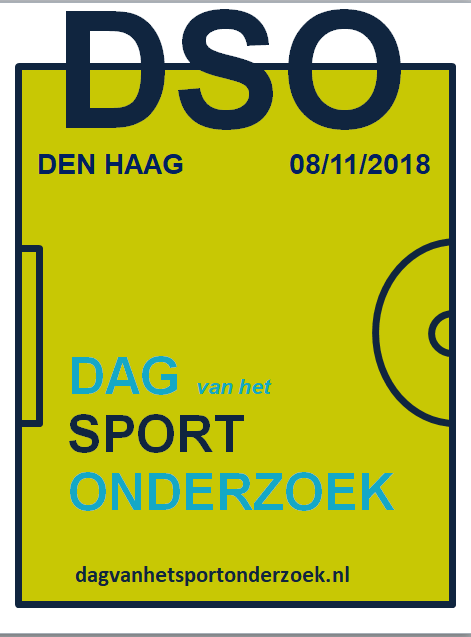 Abstract eisen (presentatie 15 minuten, pitch, poster) Abstracts dienen georganiseerd te zijn volgens onderstaande kopjes. Een abstract dient maximaal 300 woorden te bevatten en kent maximaal 3 referenties. Abstracts bevatten alleen tekst, figuren en tabellen zijn niet toegestaan. TITEL – Kort, informatief en passend.INLEIDING – Geef de achtergrond van het onderzoek weer. Beschrijf de hoofdvraag of het doel van de studie en indien relevant de belangrijkste hypothese die wordt getest. METHODE – Beschrijf het ontwerp van het onderzoek en indien van toepassing de doelgroep, steekproef of selectie van deelnemers, meetinstrumenten en de essentiële eigenschappen van de gehanteerde methode. RESULTATEN – Beschrijf de belangrijkste resultaten van het onderzoek.DISCUSSIE/CONCLUSIE – Beschrijf alleen de conclusie die direct wordt ondersteund door de resultaten.REFERENTIES – maximaal 3 – volgens APA-richtlijnenAanvragen symposiumTITEL – pakkend en uitnodigend.KORTE BESCHRIJVING EN DOEL van het symposium – maximaal 150 woorden.NAAM SESSIELEIDER/AANVRAGER van het symposium met een korte CV ( maximaal 50 woorden).NAMEN OVERIGE DEELNEMERS Namen van de overige symposiumdeelnemers met affiliatie.NAMEN OVERIGE INSTITUTEN Namen van de participerende instituten – eis is minimaal twee deelnemende organisaties.FORMAT SYMPOSIUM– bijvoorbeeld korte presentaties, panels, discussie inclusief tijdsverdeling en benodigde zaalindeling/ruimte.TITEL ABSTRACTABSTRACT: (volgens bovenstaande richtlijnen; max 300 woorden)